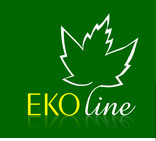                           Harmonogram odbioru odpadów z Terenu Gminy Rokietnica                                   Na  2018 rok;       Odpady Komunalne i SelektywneMiesiąc;   IStyczeń    IILuty   IIIMarzec   IVKwiecień   VMaj   VICzerwiec  VIILipiec  VIIISierpień   IXWrzesień   XPaździernik  XIListopadXIIGrudzieńDzień wywozu odpadykomunalne    5Piątek   2Piątek   2Piątek6Piątek4Piątek    1Piątek    6Piątek   3Piątek    7Piątek    5Piątek   5PoniedziałekZmiana     7PiątekDzień wywozu odpady selektywne    5Piątek    2Piątek   2Piątek    6Piątek4Piątek   1Piątek   6Piątek  3Piątek   7Piątek   5Piątek   5Poniedziałek Zmiana   7Piątek